JPEGPNGGIFJoint Photographers Expert GroupPortable Network GraphicsGraphics Interchange Formatverlustreichverlustfreiverlustfreibeliebtestes Bildformat bei verschiedenen Digitalkamerastransparenter Hintergrund 
ist möglich (Freistellen)Animationen möglich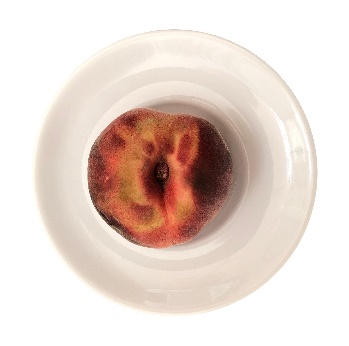 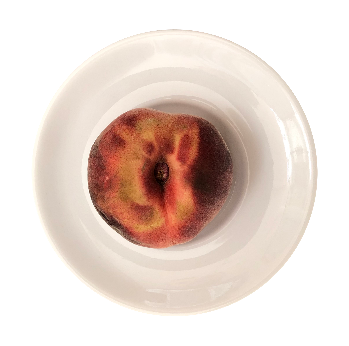 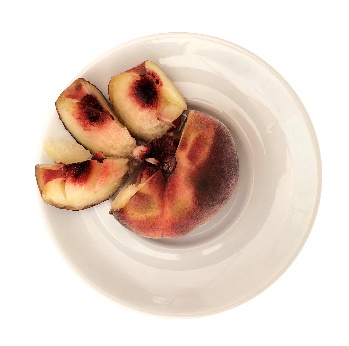 